Интеллектуальная викторина для учащихся 5 – 6-х классов«Думай, класс!»25 февраля в рамках общешкольного IQ-фестиваля состоялось увлекательное мероприятие, в ходе которого ребятам нужно было использовать свои знания, умения, эрудированность и командный дух.Ребятам нужно было объединить свои усилия, чтобы набрать больше баллов, по сравнению с командами соперников. 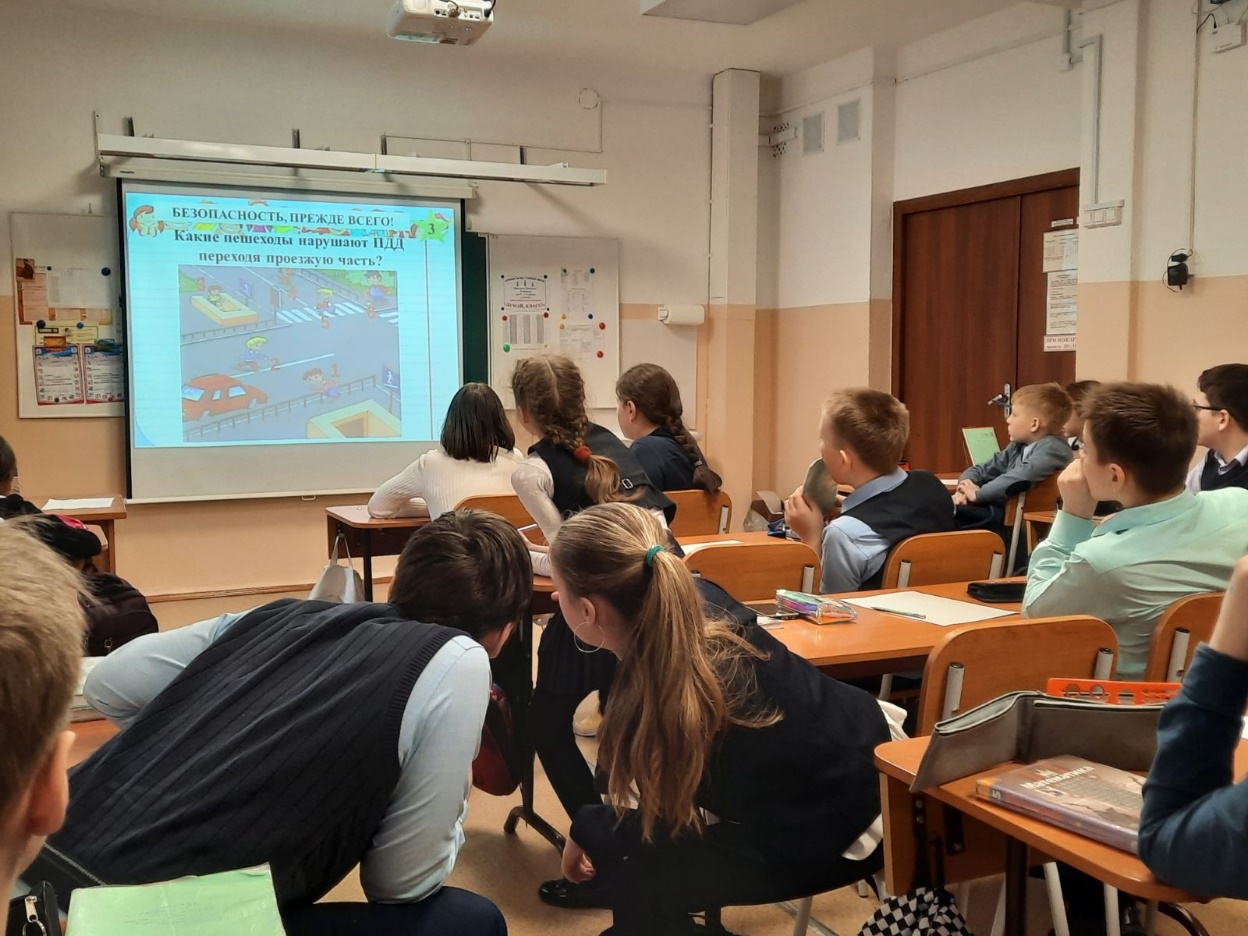 В ходе игры ребята могли выбрать задания разных рубрик разного уровня сложности. Больше всего правильных ответов ребята дали в рубриках «В мире слова» и «Точные науки». Сложнее всего оказалась рубрика «В здоровом теле – здоровый дух!».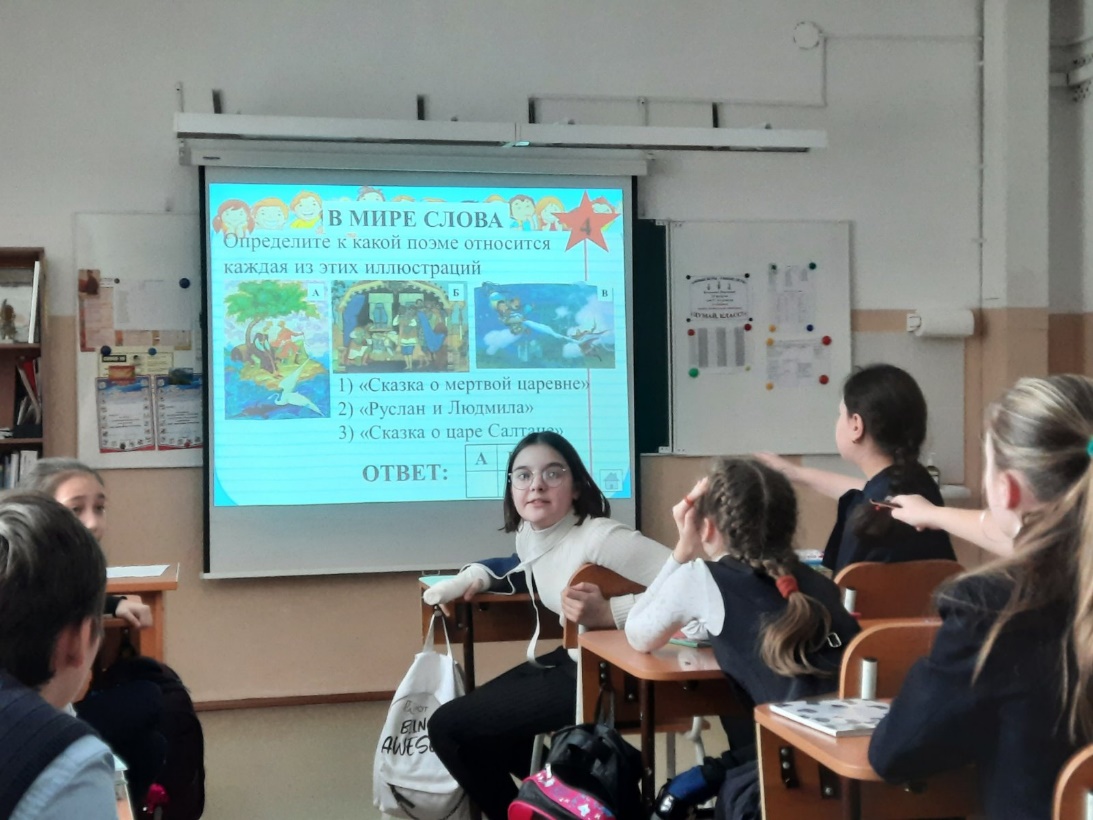 По итогам класс набрал 31 балл, став одним из призеров игры. Поздравляем! 